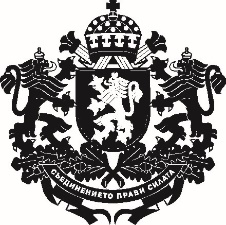 РЕПУБЛИКА БЪЛГАРИЯ  Заместник - министър на земеделието, храните и горите……………………………………………………………… г.Д О К Л А Дотд-р Лозана Василева – заместник-министър на земеделието, храните и горитеОтносно: Проект на Наредба за изменение и допълнение на Наредба № 6 от 2018 г. за условията и реда за предоставяне на финансова помощ по Национална програма за подпомагане на лозаро-винарския сектор за периода 2019 – 2023 г.УВАЖАЕМИ ГОСПОДИН МИНИСТЪР,На основание чл. 56, ал. 3 от Закона за прилагане на Общата организация на пазарите на земеделски продукти на Европейския съюз, внасям за одобряване проект на Наредба за изменение и допълнение на Наредба № 6 от 2018 г. за условията и реда за предоставяне на финансова помощ по Национална програма за подпомагане на лозаро-винарския сектор за периода 2019 – 2023 г. (обн., ДВ, бр. 93 от 2018 г.). С предложеното изменение се прецизират текстове, уреждащи изискванията към кандидатите за подпомагане по мярка „Популяризиране в трети държави“. Изяснен е  начинът на доказване изпълнението на критериите за допустимост. С изменението отпада условието професионалната организацията да бъде създадена най-малко две години преди подаване на проектното предложение, тъй като финансовият и технически капацитет, посочени като изискване в Делегиран Регламент 2016/1149 на Комисията, могат да се докажат чрез самата организация и/или членовете, участващи в промоционалния проект. От определението отпада условието организацията да покрива пазарен дял, тъй като такова изискване съществува за всички кандидати за подпомагане по мярка „Популяризиране в трети държави“ и то може да бъде доказано от самата организация и/или от членовете, участващи в промоционалния проект. Предвижда се кандидатите за подпомагане, които се явяват възложители по смисъла на Закона за обществените поръчки, да провеждат съответните процедури за избор на изпълнител за дейностите по проекта. Държавен фонд „Земеделие“ ще извършва контрол по провеждането им. Необходимостта от въвеждане на изискването е чл. 30, §2 от Регламент за изпълнение (ЕС) 2016/1150 на Комисията, който регламентира, че административните проверки на заявленията за подпомагане трябва да гарантират, че операцията е в съответствие с приложимите задължения, определени в законодателството на Съюза, в националното законодателство или в програмата за подпомагане. Задължение на публичните възложители е да разходват европейските и национални средства при спазване на Закона за обществените поръчки.С цел постигане на яснота са прецизирани текстове, касаещи подпомагане на кандидати, които получават обезщетение за загуба на доход. Предвидено е създаване на дефиниция за „нови продукти, процеси и технологии“.Във връзка с въвеждане на нови разпоредби са извършени технически корекции в съществуващите с отразяване на коректни препратки.Предвижда се изменение в Наредба № 2 от 4.04.2014 г. за условията и реда за предоставяне на финансова помощ по Национална програма за подпомагане на лозаро-винарския сектор за периода 2014 – 2018 г., като финансовата помощ за парично обезщетение за загуба на доход ще се изплаща на една вноска, с което се освобождават  ангажирани средства от финансова 2020 г. По този начин се постига ефективно  управление  на бюджета на националната програма за подпомагане по финансови години.Предложените изменения са насочени към постигане на следните цели:Ефективно прилагане на Национална програма за периода 2019-2023 година;Привеждане в съответствие на националната правна рамка със законодателството на ЕС в лозаро-винарския сектор.С прилагане на изменената наредба се очаква постигането на следните резултати:Повишаване конкурентоспособността на лозаро-винарския сектор в страната и на международния пазар;Стимулиране производството на качествени български вина.Проектът на наредба няма да окаже пряко и/или косвено въздействие върху държавния бюджет.Проектът на наредба не е свързан с транспониране в националното законодателство на актове на ЕС, поради което към него не е приложена таблица за съответствие с Европейския съюз.Съгласно чл. 26, ал. 3 и 4 от Закона за нормативните актове проектът на наредба за изменение и допълнение на Наредба № 6 от 2018 г., както и докладът (мотивите) до министъра на земеделието, храните и горите, са публикувани на интернет страницата на Министерството на земеделието, храните и горите и на Портала за обществени консултации със срок за предложения и становища 30 дни. Съгласно чл. 26, ал. 5 от Закона за нормативните актове справката за постъпилите предложения от проведената обществена консултация заедно с обосновка за неприетите предложения е публикувана на интернет страницата на Министерството на земеделието, храните и горите и на Портала за обществени консултации.Проектът е съгласуван в съответствие с Правилата за изготвяне и съгласуване на проекти на актове в системата на Министерството на земеделието, храните и горите. Направените целесъобразни бележки и предложения са отразени.УВАЖАЕМИ ГОСПОДИН МИНИСТЪР,Във връзка с гореизложеното и на основание чл. 56, ал. 3 от Закона за прилагане на Общата организация на пазарите на земеделски продукти на Европейския съюз, предлагам да издадете Наредба за изменение и допълнение на Наредба № 6 от 2018 г. за условията и реда за предоставяне на финансова помощ по Национална програма за подпомагане на лозаро-винарския сектор за периода 2019 – 2023 г.С уважение,д-р ЛОЗАНА ВАСИЛЕВА Заместник-министър   ДОМИНИСТЪРА НА ЗЕМЕДЕЛИЕТО, ХРАНИТЕ И ГОРИТЕГ-Н РУМЕН ПОРОЖАНОВОДОБРИЛ,МИНИСТЪР НА ЗЕМЕДЕЛИЕТО, ХРАНИТЕ И ГОРИТЕ:РУМЕН ПОРОЖАНОВПриложения: Проект на Наредба;Справка за отразяване на постъпилите становища;Справка за отразяване на постъпилите предложения от обществената консултация;Постъпили становища.